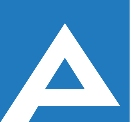 Agenţia Naţională pentru Ocuparea Forţei de MuncăLista candidaţilor care au promovat proba scrisă și sunt admişi la interviuAgenţia Naţională pentru Ocuparea Forţei de MuncăDirecția resurse umane  (componenta managementul documentelor)Dat fiind faptul ca nici unul dintre candidații admiși la concurs nu s-a prezentat la proba scrisă, concursul pentru ocuparea funcției publice vacante se prelungește pînă la data  21.10.2022